February 18, 2020A-00113305R-2020-3018189TRISTATE HOUSEHOLD GOODS TARIFF CONFERENCE INCATTN CHARLIE MORRISP O BOX 6125LANCASTER PA  17607-6125RE:  All Ways World Wide Moving, Inc. -- Tariff FilingMr. Morris:On February 6, 2020, the 275th Revised Page 2, 75th Revised Page 5, 10th Revised14-D, and 1st Revised Page 14-D-1, to Tristate Tariff Freight Pa. P.U.C. No. 54 were filed for the Commission’s approval.  The filing was accepted for filing and docketed with the Public Utility Commission.These revised pages to Tristate Tariff Freight Pa. P.U.C. No. 54 have been accepted and approved.  The proposed changes shall be effective as per May 15, 2020 (except as noted in the officially filed tariff).  This case shall now be marked closed.  						Very truly yours,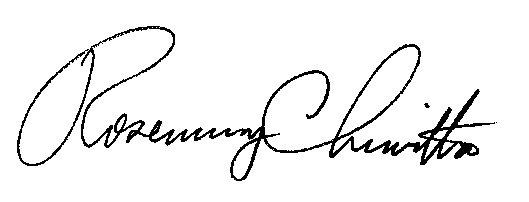 																			Rosemary Chiavetta						Secretary